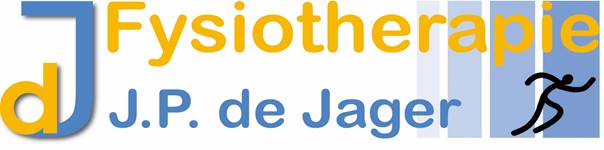 Geachte mevrouw/meneer,Op 13 maart a.s. organiseert Fysiotherapie J.P. de Jager een informatieavond over sportblessures; speciaal voor sporters/sportsters en begeleiding. Ook leden van RKVV METO zijn hierbij van harte welkom.De informatieavond is van 20.00 tot 21.00 en zal verzorgd worden door Ivonne van Leest en Jacco de Jager.Tijdens deze avond geven wij informatie over de mogelijke oorzaken van sportblessures. Andere bijzonderheden die voorbij zullen komen zijn o.a. behandeling/training en preventie.Indien u achteraf vragen heeft, maken wij graag tijd om deze te beantwoorden.U bent vanaf 19.45 van harte welkom in onze praktijk aan de Raadhuisstraat 102 te Hoogerheide.Wij nodigen u bij deze van harte uit om onder het genot van een kopje koffie deel te nemen aan deze avond.Wij vertrouwen erop dat het een informele en informatieve avond zal worden.Opgeven kan via 0164-657842 of info@fysiotherapiedejager.nlWat? Informatie avond over sportblessuresWanneer? Woensdag 13 maart 2019Hoe laat? Inloop vanaf 19.45, start om 20.00Waar? Fysiotherapie J.P. de Jager (Raadhuisstraat 102, Hoogerheide)Met sportieve groet,Ivonne van Leest en Jacco de Jager